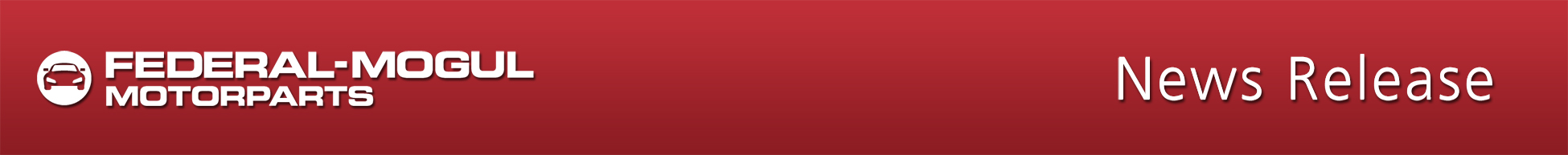 FP Diesel® brand introduces one-piece POWERFORGED® pistons for Cummins ISX and QSX enginesPatented one-piece forged steel technology for enhanced structural strength in replacement pistonsJohannesburg, 6 June 2016, Federal-Mogul Motorparts, a division of Federal-Mogul Holdings Corporation (NASDAQ: FDML), today launched its new FP Diesel POWERFORGED® pistons, an exclusive friction-welded, one-piece forged steel component for the commercial engine service market. Featuring the same highly sophisticated one-piece construction preferred by many leading engine manufacturers, FP Diesel POWERFORGED pistons are now available for the thousands of Cummins ISX and QSX engines originally equipped with one-piece steel pistons.FP Diesel POWERFORGED replacement pistons have been developed using state-of-the-art engineering and manufacturing processes. They are constructed from friction-welded, forged steel sections that create larger cooling galleries and enhanced structural strength. These pistons also feature a unique double-band skirt design that helps significantly reduce friction for improved operating efficiency. POWERFORGED ISX15/QSX15 replacement pistons provide increased strength, superior stability of the ring belt, and significantly reduced piston temperatures.“The one-piece finished construction provides significant advantages in terms of overall strength and cooling performance, both of which are critical considerations for demanding operating environments,” said Siya Khuzwayo, Marketing Director, MEA, Federal-Mogul Motorparts. “The closed cooling gallery design holds more oil and allows it to reach more of the piston’s interior surfaces, maximising cooling. We also commonly see reduced crown temperatures and greater durability with these pistons when used in engines that encounter extremely high loads.”The patented friction-welding process controls the metal displacement of the piston, combining two separate components halves into a one-piece piston of exceptional structural strength. In addition, the POWERFORGED ISX15 / QSX15 piston’s steel skirt is coated with the exclusive DUROSHIELD® moly-graphite skirt coating that extends engine life and essentially eliminates scuffing.“The FP Diesel ISX15/QSX15 POWERFORGED piston range is just one part of the complete power solutions FP Diesel makes available for these popular Cummins engines. FP Diesel offers a full range of precision-engineered replacement engine components for these demanding applications,” Khuzwayo added.About Federal-MogulFederal-Mogul Holdings Corporation (NASDAQ: FDML) is a leading global supplier of products and services to the world’s manufacturers and servicers of vehicles and equipment in the automotive, light, medium and heavy-duty commercial, marine, rail, aerospace, power generation and industrial markets. The company’s products and services enable improved fuel economy, reduced emissions and enhanced vehicle safety.Federal-Mogul operates two independent business divisions, each with a chief executive officer reporting to Federal-Mogul's Board of Directors. Federal-Mogul Motorparts sells and distributes a broad portfolio of products through more than 20 the world’s most recognized brands in the global vehicle aftermarket, while also serving original equipment vehicle manufacturers. The company’s aftermarket brands include BERU®* ignition systems; Champion® spark plugs, wipers and filters; AE®, FP Diesel®, Goetze®, Glyco®, Nüral® and Payen® engine products; MOOG® steering and suspension parts; and Ferodo®, Wagner®, Beral® and Abex® brake products. Federal-Mogul Powertrain designs and manufactures original equipment powertrain components and systems protection products for automotive, heavy-duty, industrial and transport applications. Federal-Mogul was founded in Detroit in 1899 and maintains its worldwide headquarters in Southfield, Michigan. The company employs nearly 50,000 people in 34 countries. For more information, please visit www.FMMotorparts.com.*BERU is a registered trademark of BorgWarner Ludwigsburg GmbHCONTACT: 		S. Khuzwayo Marketing Director MEA, Federal-Mogul AftermarketPhone number: +27 (11) 630 3000 siyabonga.khuzwayo@federalmogul.com IMAGE: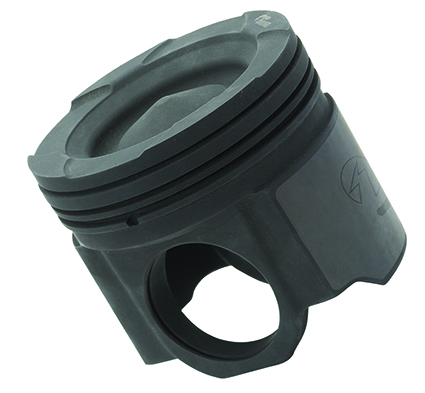 Federal-Mogul’s award-winning one-piece piston design is being introduced to the FP Diesel® product line branded as POWERFORGED®